DRAMA/PERFORMING ARTSStudents are advised to complete a minimum of 2 of the following courses:* Some courses may have pre-requisitesHowever other course options are also:Please note:  Some courses may have pre-requisitesMBET Enrolment advice:  https://lo.unisa.edu.au/course/view.php?id=6891  
* please use this enrolment advice for each year of your enrolments

Primary Studies Specialisation course info via:  https://lo.unisa.edu.au/mod/page/view.php?id=857267Enrolment advice / Study Plan:  Email UniSASchoolofEducation@unisa.edu.au 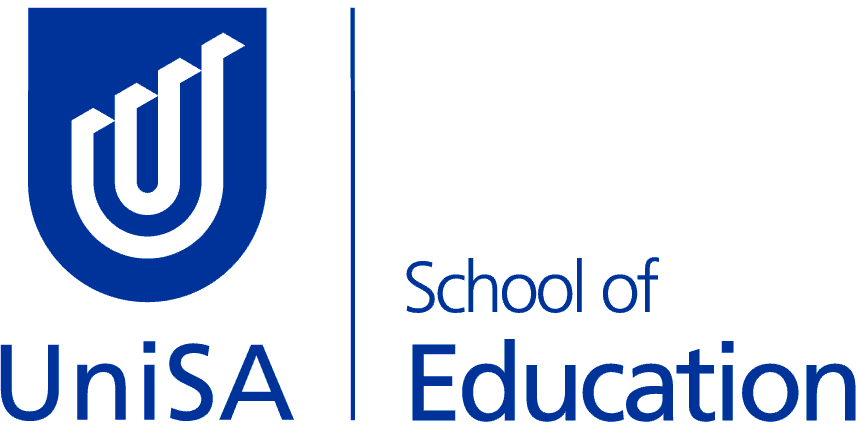 MBET - Bachelor of Education (Primary) 
Primary Studies Specialisation Course OptionsWHEN  TO DOStudy PeriodCourse CodeCourse Title2nd Year2PERF 1011Stage Performance3rd Year5PERF 1010Music Performance3rd Year 5PERF 2014Digital Performance4th Year3PERF 2013Cabaret: Context & PracticeWHEN TO DOStudy PeriodCourse CodeCourse Title3rd Year5PERF 2022Music Production3rd Year5PERF 3007World Musical Theatre2nd Year4 or 7 
(Intensive)PERF 1001Effective Communication